Sweet Potato and Choko CurryServes 3-4Method: – Heat oil in a pan, add the mustard seeds and cook until they start to pop.– Add curry leaves and stir fry for a minute while the flavours infuse into the oil.– Add the onions and sauté until they turn translucent, add the garlic, ginger and cook until onions are light golden brown.– Add all the spices and stir to combine, allow the spices to heat through, but not to burn.– Add the Choko, cook stirring frequently for about 5-10 minutes, if the mix is very dry add a little water.– Add the tomatoes and stir fry until the oil starts to separate and the tomatoes have collapsed into deliciousness– Add the Sweet Potato and combine. Keep covered with a lid on low heat, simmer for 5 mins. – Check the Choko has softened, if it is still firm replace the lid and check again in 5 mins. Don’t let it stick and burn.– Remove lid, allow to simmer, stirring occasionally, until the curry has reached your desired consistency.– Serve onto plate or bowls over the top of fluffy steamed basmati rice, garnish with fresh coriander.Don’t be afraid to substitute. Pumpkin & Zucchini would have a similar flavour and would be delicious!NB: I used olive oil instead of the gheeI used sweet paprika instead of smokeyAll Good!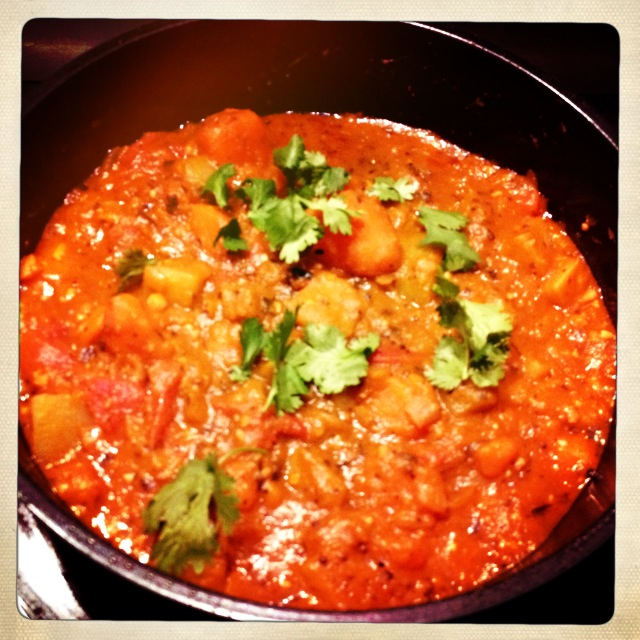 Ingredients:1 lge Sweet Potato, peeled and chopped in medium sized chunks, cooked in microwave until soft1lge Choko, peeled, seed removed, chopped into cubes3 medium sized Tomatoes, skin removed, finely chopped1 large Onion, finely diced4 cloves of Garlic, finely diced 1 teaspoon of ground Ginger1/2 teaspoon of Mustard Seeds10-12 Curry leaves1 teaspoon of smokey Paprika1 tablespoon of Coriander powder1 teaspoon of Cumin powder1/2 teaspoon of Turmeric powder1 teaspoon of ground Black PepperSalt to taste1 1/2 tablespoons Ghee or Coconut oil (or both)chopped fresh Coriander leaves for garnishsteamed Basmati rice to serve